A. INFORMACJE OGÓLNEA.1. DANE WNIOSKODAWCYB. INFORMACJE O PRZEDSIĘWZIĘCIUB.1. INFORMACJE OGÓLNE DOTYCZĄCE BUDYNKU MIESZKALNEGO JEDNORODZINNEGO/WYDZIELONEGO W BUDYNKU JEDNORODZINNYM LOKALU MIESZKALNEGO Z WYODRĘBNIONĄ KSIĘGĄ WIECZYSTĄ* *Dalej zamiast „budynek mieszkalny jednorodzinny” używa się również sformułowania „budynek mieszkalny”, a zamiast „wydzielony w budynku jednorodzinnym lokal mieszkalny z wyodrębnioną księgą wieczystą” używa się również sformułowania „lokal mieszkalny”.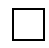 (B.1.25 dla braku likwidacji źródła ciepła) Oświadczam, że lokal/budynek mieszkalny, w którym realizowane jest przedsięwzięcie, jest wyposażony w źródło ciepła. W przypadku źródła ciepła na paliwo stałe spełnia ono wymagania minimum 5 klasy według normy 
 przenoszącej normę europejską EN 303-5.(B.1.26 dla likwidacji źródła ciepła) Oświadczam, że lokal/budynek mieszkalny, w którym realizowane jest przedsięwzięcie, jest wyposażony wyłącznie w źródło/a ciepła na paliwo stałe nie spełniające wymagań 5 klasy według normy przenoszącej normę europejską EN 303-5.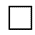 (B.1.27 dla likwidacji źródła ciepła, gdy istnieje dodatkowe źródło ciepła – kocioł na gaz, brak zaznaczenia B.1.26) Oświadczam, że lokal/budynek mieszkalny, w którym realizowane jest przedsięwzięcie, jest wyposażony wyłącznie w źródło/a ciepła na paliwo stałe nie spełniające wymagań 5 klasy według normy przenoszącej normę europejską EN 303-5 i kocioł gazowy. Jednocześnie oświadczam, że ilość pobieranego paliwa gazowego (średnia z ostatnich 3 lat kalendarzowych poprzedzających rok złożenia wniosku, a w przypadku okresu krótszego, średnia z całego okresu) w tym lokalu/budynku mieszkalnym nie jest wyższa niż 5 600 kWh/rok.B.2. ZAKRES RZECZOWY PRZEDSIĘWZIĘCIA – KALKULATOR DOTACJI
Uwaga: do dofinansowania kwalifikują się koszty zgodne z załącznikiem nr 2 albo 2a albo 2b do Programu Priorytetowego Czyste Powietrze, poniesione nie wcześniej niż 6 miesięcy przed datą złożenia wniosku o dofinansowanie, a także nie wcześniej niż wskazano w ogłoszeniu o naborze. W szczególności warunkiem kwalifikowalności kosztów jest spełnienie wymagań technicznych wskazanych w załączniku nr 2 albo 2a albo 2b do Programu.B.2.1 Źródła ciepła, przyłącza, instalacje, wentylacja					rozwiń	       B.2.1.1Wnioskuję o udzielenie dotacji na następujące pozycje zakresu rzeczowego:[B.2.1.52 dotyczy zakupu i montażu kotła na paliwo stałe lub kotłowni gazowej jeśli nie zaznaczono pola B.1.27] Budynek/lokal mieszkalny nie jest podłączony do sieci dystrybucji gazu, a także zostały spełnione wymogi aktów prawa miejscowego, w tym przewidujące bardziej rygorystyczne ograniczenia dotyczące zakupu i montażu źródła ciepła.B.2.2 Ocieplenie przegród budowlanych, stolarka okienna i drzwiowa 			rozwiń	     B.2.2.1 Wnioskuję o udzielenie dotacji na następujące pozycje zakresu rzeczowego:B.2.3 Dokumentacja								rozwiń	     B.2.3.1  Wnioskuję o udzielenie dotacji na następujące pozycje zakresu rzeczowego:C. DOCHÓD WNIOSKODAWCYC.1 – DOTYCZY BENEFICJENTÓW UPRAWNIONYCH DO PODSTAWOWEGO POZIOMU DOFINANSOWANIA W ROZUMIENIU DEFINICJI PROGRAMU PRIORYTETOWEGO CZYSTE POWIETRZE CZĘŚĆ 1 Oświadczam, że uzyskałem/am dochód roczny:Oświadczam, że powyższe dane są prawdziwe, pełne, a także, że zapoznałem się z warunkami udzielania dofinansowania i zobowiązuję się do udostępnienia dokumentów potwierdzających powyższe dane na żądanie upoważnionych podmiotów.C.2 – DOTYCZY BENEFICJENTÓW UPRAWNIONYCH DO PODWYŻSZONEGO POZIOMU DOFINANSOWANIA W ROZUMIENIU DEFINICJI PROGRAMU PRIORYTETOWEGO CZYSTE POWIETRZE CZĘŚĆ 2C.3 – DOTYCZY BENEFICJENTÓW UPRAWNIONYCH DO NAJWYŻSZEGO POZIOMU DOFINANSOWANIA W ROZUMIENIU DEFINICJI PROGRAMU PRIORYTETOWEGO CZYSTE POWIETRZE CZĘŚĆ 3D. FINANSOWANIE PRZEDSIĘWZIĘCIAE. OŚWIADCZENIAOświadczenie o odpowiedzialności karnejOświadczam, że jest mi znana odpowiedzialność karna, w szczególności za złożenie podrobionego, przerobionego, poświadczającego nieprawdę albo nierzetelnego dokumentu albo złożenie nierzetelnego, pisemnego oświadczenia dotyczącego okoliczności mających istotne znaczenie dla uzyskania dofinansowania od wojewódzkiego funduszu ochrony środowiska i gospodarki wodnej wynikająca z art. 297 ustawy z dnia 6 czerwca 1997 roku - Kodeks karny.Oświadczenie o zgodności rodzaju budynku z Programem PriorytetowymOświadczam, że niniejszym wnioskiem o dofinansowanie jest objęty jednorodzinny budynek mieszkalny, w całości oddany do użytkowania, zdefiniowany w Programie Priorytetowym Czyste Powietrze/ wydzielony w takim budynku lokal mieszkalny z wyodrębnioną księgą wieczystą. Jednocześnie oświadczam, że budynek/lokal mieszkalny nie jest wykorzystywany sezonowo.Oświadczenie o zapoznaniu się z niezbędną dokumentacją do złożenia wnioskuOświadczam, że zapoznałem się z dokumentami niezbędnymi do złożenia wniosku, w szczególności z Programem Priorytetowym, regulaminem naboru wniosków i instrukcją wypełniania wniosku o dofinansowanie oraz rozumiem i akceptuję zawarte w nich prawa i obowiązki.Oświadczenie dotyczące kontroliAkceptuję możliwość przeprowadzenia przez Narodowy Fundusz Ochrony Środowiska i Gospodarki Wodnej (NFOŚiGW), wojewódzki  fundusz ochrony środowiska i gospodarki wodnej (wfośigw) lub osoby/podmioty wskazane przez NFOŚiGW/wfośigw, kontroli w trakcie realizacji przedsięwzięcia, a także w okresie trwałości przedsięwzięcia, w budynku mieszkalnym/ lokalu mieszkalnym objętym przedsięwzięciem oraz dokumentów  związanych z dotacją.Oświadczenie o wyrażeniu zgody na uzyskanie przez wfośigw informacji o dostępie nieruchomości do sieci energetycznej, gazowej lub ciepłowniczej(w przypadku wnioskowania o zakup źródła ciepła na paliwo stałe, kotłownia gazowa lub zaznaczenia pola B.1.27) Wyrażam zgodę na wystąpienie do operatorów systemu dystrybucyjnego w rozumieniu art. 3 ust. 25) ustawy z dnia 10 kwietnia 1997 r. Prawo energetyczne lub przedsiębiorstw energetycznych w rozumieniu art. 3 pkt 12) ustawy z dnia 10 kwietnia 1997 r. Prawo energetyczne przez właściwy wfośigw za pośrednictwem NFOŚiGW lub w innej formule, celem uzyskania informacji na temat dostępu do sieci energetycznej, gazowej lub ciepłowniczej nieruchomości, której dane znajdują się w części B1 niniejszego wniosku o dofinansowanie oraz rocznej ilości pobieranej energii lub paliwa gazowego.Oświadczenie o uniknięciu podwójnego dofinansowania (dotyczy beneficjentów z podstawowym poziomem dofinansowania) Oświadczam, że nie uzyskałem, na ten sam zakres przedsięwzięcia, dofinansowania na budynek/lokal mieszkalny objęty wnioskiem o dofinansowanie z innych programów finansowanych ze środków publicznych w terminie od 1 stycznia 2014 r. do 30.04.2020 r., w tym w szczególności:w ramach regionalnych programów operacyjnych 2014 – 2020,z gminnych programów ograniczania niskiej emisji.(Przez regionalne programy operacyjne 2014 -2020 rozumie się programy zdefiniowane w art. 2 pkt 17 lit. c ustawy z dnia 11 lipca 2014 r. o zasadach realizacji programów w zakresie polityki spójności finansowanych w perspektywie finansowej 2014 -2020. Przez gminne programy ograniczania niskiej emisji rozumie się programy ustanowione w drodze uchwały przez radę gminy, finansowane na podstawie art. 403 ustawy z dnia 27 kwietnia 2001 r. Prawo ochrony środowiska.)   Oświadczam, że nie uzyskałem, na ten sam zakres przedsięwzięcia, dofinansowania na budynek/lokal mieszkalny objęty wnioskiem o dofinansowanie w ramach Programu Mój Prąd (Program Mój Prąd to Program Priorytetowy Narodowego Funduszu Ochrony Środowiska i Gospodarki Wodnej.).Oświadczam, że łączna kwota dofinansowania realizowanego przedsięwzięcia w ramach Programu ze wszystkich środków publicznych nie przekroczy 100% kosztów kwalifikowanych przedsięwzięcia. (dotyczy beneficjentów z podwyższonym i najwyższym poziomem dofinansowania) Oświadczam, że nie uzyskałem, na ten sam zakres przedsięwzięcia, dofinansowania na budynek/lokal mieszkalny objęty wnioskiem o dofinansowanie w ramach Programu Mój Prąd (Program Mój Prąd to Program Priorytetowy Narodowego Funduszu Ochrony Środowiska i Gospodarki Wodnej.).Oświadczam, że łączna kwota dofinansowania realizowanego przedsięwzięcia w ramach Programu ze wszystkich środków publicznych nie przekroczy 100% kosztów kwalifikowanych przedsięwzięcia. Oświadczenie dotyczące Programu Stop SmogOświadczam, że nie uzyskałem dofinansowania na to przedsięwzięcie w ramach Programu Stop Smog (Program zainicjowany ustawą z dnia 6 grudnia 2018 r. o zmianie ustawy o wspieraniu termomodernizacji i remontów oraz niektórych innych ustaw).Oświadczenie o zgodności realizacji przedsięwzięcia z przepisami prawa budowlanegoOświadczam, że jestem świadomy konieczności realizacji przedsięwzięcia zgodnie z przepisami prawa budowlanego, w szczególności uzyskania pozwolenia na budowę lub dokonania zgłoszenia robót nie wymagających pozwolenia na budowę, lub uzyskania pozwolenia konserwatora zabytków na prowadzenie robót budowlanych przy zabytku wpisanym do rejestru (jeśli dotyczy).Oświadczenie, że po zakończeniu przedsięwzięcia w budynku/lokalu mieszkalnym pozostaną w eksploatacji tylko źródła ciepła zgodne z wymaganiami ProgramuOświadczam, że po zakończeniu realizacji przedsięwzięcia w ramach Programu w budynku/lokalu objętym dofinansowaniem: nie będzie zainstalowane oraz użytkowane źródło ciepła na paliwa stałe o klasie niższej niż 5 klasa według normy przenoszącej normę europejską EN 303-5,wszystkie zainstalowane oraz użytkowane urządzenia służące do celów ogrzewania lub przygotowania ciepłej wody użytkowej (w tym kominki wykorzystywane na cele rekreacyjne) będą spełniać docelowe wymagania obowiązujących na terenie położenia budynku/lokalu objętego dofinansowaniem, aktów prawa miejscowego, w tym uchwał antysmogowych (rozumiane jako uchwały podjęte przez sejmik województwa w trybie art. 96 ustawy z dnia 27 kwietnia 2001 r. - Prawo ochrony środowiska).Oświadczenie że zakres przedsięwzięcia jest zgodny z programem ochrony powietrza właściwym ze względu na usytuowanie budynku/lokalu mieszkalnegoOświadczam, że zakres przedsięwzięcia jest zgodny z programem ochrony powietrza w rozumieniu art. 91 ustawy z dnia 27 kwietnia 2001r. – Prawo ochrony środowiska, właściwym ze względu na usytuowanie budynku, obowiązującym na dzień złożenia  wniosku o dofinansowanie.Oświadczenie dotyczące przetwarzania danych osobowych wnioskodawcyINFORMACJA DLA OSÓB, KTÓRYCH DANE OSOBOWE SĄ PRZETWARZANE W PROGRAMIE PRIORYTETOWYM CZYSTE POWIETRZEZgodnie z art. 13 Rozporządzenia Parlamentu Europejskiego i Rady (UE) 2016/679 z dnia 27 kwietnia 2016 r. w sprawie ochrony osób fizycznych w związku z przetwarzaniem danych osobowych i w sprawie swobodnego przepływu takich danych oraz uchylenia dyrektywy 95/46/WE (dalej: RODO) informuję, iż:1. Administratorem danych osobowych jest Wojewódzki Fundusz Ochrony Środowiska i Gospodarki Wodnej w Opolu, ul. Krakowska 53.2. Powołany jest Inspektor Ochrony Danych, z którym można się skontaktować elektronicznie: iodo@wfosigw.opole.pl. 3. Pani/Pana dane osobowe będą przetwarzane w celu realizacji zadań związanych z rozpatrzeniem wniosku o dofinansowanie, zawarcia i realizacji umowy, a także dla dochodzenia roszczeń lub obrony przed roszczeniami wynikającymi z przepisów prawa, jeśli takie się pojawią, zgodnie z art. 6 ust. 1 lit. b RODO (tzn. przetwarzanie jest niezbędne do podjęcia działań przed zawarciem umowy zmierzających do jej zawarcia oraz do wykonania umowy, której Pani/Pan jest stroną) oraz lit. c RODO (tzn. przetwarzanie jest niezbędne do wypełnienia obowiązku prawnego, który ciąży na administratorze). 4. Źródłem danych mogą być dostępne rejestry publiczne w tym Elektroniczne Księgi Wieczyste, w celu weryfikacji danych we wniosku o dofinansowanie.5. Pani/Pana dane osobowe będą przetwarzane przez okres realizacji zadań, o których mowa w pkt 3.. Ponadto, okres przechowywania danych może zostać przedłużony na okres potrzebny do przeprowadzenia archiwizacji.6. Posiada Pani/Pan prawo dostępu do treści swoich danych oraz prawo ich sprostowania, usunięcia, ograniczenia przetwarzania, prawo do przenoszenia danych, sprzeciwu, które może zostać zrealizowane na zasadach określonych w RODO.7. Ma Pani/Pan prawo wniesienia skargi do organu nadzorczego, którym jest Prezes Urzędu Ochrony Danych Osobowych, gdy uzna Pani/Pan, iż przetwarzanie danych osobowych Pani/Pana dotyczących narusza przepisy RODO, 8. Podanie przez Panią/Pana danych osobowych jest dobrowolne, ale niezbędne w celu realizacji zadań związanych z rozpatrzeniem wniosku o dofinansowanie oraz zawarcia i realizacji umowy.9.Odbiorcami Pani/Pana danych osobowych będą te podmioty, którym administrator danych osobowych, ma obowiązek przekazywać dane na gruncie obowiązujących przepisów prawa oraz podmioty przetwarzające dane osobowe na zlecenie administratora danych osobowych, w związku z wykonywaniem powierzonego im zadania w drodze zawartej umowy lub porozumienia, m.in. dostawcy IT.10. Dane osobowe będą powierzone Narodowemu Funduszowi Ochrony Środowiska i Gospodarki Wodnej (NFOŚiGW), między innymi ze względu na udostępnienie systemów informatycznych NFOŚiGW, a także w celu udostępnienia środków WFOŚiGW na udzielenie Panu/Pani dotacji, kontroli wykorzystywania dotacji i realizacji przedsięwzięć, sprawozdawczości, w tym ewidencjonowania osiągniętych efektów w ramach realizacji Programu priorytetowego Czyste Powietrze.11. Dane osobowe są powierzone gminie w celu złożenia wniosku o dofinansowanie przez wnioskodawcę.12. Pani/Pana dane osobowe będą udostępnione przedsiębiorstwom energetycznym w rozumieniu art. 3 pkt. 12) ustawy z dnia 10 kwietnia 1997 r. Prawo energetyczne lub operatorom systemu dystrybucyjnego w rozumieniu art. 3 pkt. 25) ustawy z dnia 10 kwietnia 1997 r. Prawo energetyczne w celu weryfikacji dostępu nieruchomości objętej wnioskiem o dofinansowanie do sieci energetycznej, gazowej lub ciepłowniczej.13. Pani/Pana dane nie będą poddane zautomatyzowanemu podejmowaniu decyzji.14. Pani/Pana dane nie będą przekazane odbiorcom w państwach znajdujących się poza Unią Europejską i Europejskim Obszarem Gospodarczym lub do organizacji międzynarodowej. Oświadczenia wnioskodawcy o posiadaniu zgód współwłaściciela/wszystkich współwłaścicieli budynku/lokalu mieszkalnego (jeśli zaznaczono: współwłaściciel)Oświadczam, że posiadam zgodę/zgody współwłaściciela /wszystkich współwłaścicieli budynku /lokalu mieszkalnego na realizację przedsięwzięcia ujętego w niniejszym wniosku o dofinansowanie.Oświadczenie o braku wcześniejszej dotacji w Programie Czyste Powietrze na budynek/lokal mieszkalny, w którym realizowane jest przedsięwzięcieOświadczam, że w okresie obowiązywania bieżącej wersji Programu Priorytetowego Czyste Powietrze na budynek / lokal mieszkalny, w którym realizowane będzie przedsięwzięcie nie została udzielona dotacja w ramach tej wersji Programu. Oświadczenie o prawie do otrzymywania zasiłku (dotyczy beneficjentów z najwyższym poziomem dofinansowania, którzy zaznaczyli pole C.3.2)Oświadczam, że od dnia złożenia wniosku o wydanie zaświadczenia o prawie do otrzymywania zasiłku, o którym mowa w ust. 8 pkt 2 Części 3 Programu, do dnia złożenia wniosku o dofinansowanie, mam ustalone prawo do otrzymywania zasiłku stałego, zasiłku okresowego, zasiłku rodzinnego lub specjalnego zasiłku opiekuńczego i nie utraciłem tego prawa.F. WYMAGANE ZAŁĄCZNIKI DOŁĄCZONE DO WNIOSKU WARUNKI UMOWY DOTACJI1. Efekt rzeczowy i ekologicznyW wyniku realizacji przedsięwzięcia Beneficjent czyli osoba fizyczna (dane osobowe w pkt. A.1. a) „dane wnioskodawcy”), której udzielono dotację na realizację przedsięwzięcia opisanego w umowie, zobowiązuje się do terminowego zrealizowania zakresu rzeczowego, zgodnie z rodzajem przedsięwzięcia wskazanym w niniejszym wniosku (B.2. „Zakres rzeczowy przedsięwzięcia”) i przedłożenia do WFOŚiGW (pełna nazwa i adres siedziby w pkt E.1) jego rozliczenia (wniosek o płatność) zgodnego z zasadami programu priorytetowego „Czyste Powietrze” (dalej Program) na podstawie ust. 3 pkt 1 - 3 niniejszej umowy. W wyniku realizacji umowy o dofinansowanie zostanie osiągnięty efekt ekologiczny wynikający ze zrealizowanego zakresu rzeczowego.2. Realizacja i trwałość przedsięwzięcia1) Data zakończenia realizacji przedsięwzięcia musi być zgodna z Programem i wskazywana jest w końcowym wniosku o płatność. Datą tą jest data wystawienia ostatniej faktury lub równoważnego dokumentu księgowego lub innego dokumentu potwierdzającego wykonanie prac w zakresie przedsięwzięcia (jeżeli data tego dokumentu jest późniejsza niż ostatniej faktury).2) Beneficjent zobowiązany jest zapewnić trwałość przedsięwzięcia przez okres 5 lat licząc od daty zakończenia realizacji przedsięwzięcia.3) Przez trwałość przedsięwzięcia rozumie się niedokonanie zmiany przeznaczenia budynku lub lokalu mieszkalnego zdefiniowanego w Programie oraz niedokonanie demontażu urządzeń, instalacji  oraz wyrobów budowlanych zakupionych i zainstalowanych w trakcie realizacji przedsięwzięcia, a także niezainstalowanie dodatkowych źródeł ciepła niespełniających warunków Programu i wymagań technicznych określonych w Załączniku 2 albo 2a albo 2b do Programu.4) Zbycie budynku/lokalu mieszkalnego objętego przedsięwzięciem nie zwalnia Beneficjenta z realizacji niniejszej umowy, w szczególności zapewnienia zachowania trwałości przedsięwzięcia. W umowie zbycia nieruchomości jej nabywca może przejąć wszystkie obowiązki Beneficjenta z niniejszej umowy, wówczas to na Beneficjencie spoczywa obowiązek pisemnego poinformowania o tym fakcie WFOŚiGW, który udzielił dofinansowania na przedsięwzięcie w terminie 30 dni od daty zbycia budynku/lokalu mieszkalnego.5) Do zakończenia okresu trwałości Beneficjent jest zobowiązany do przechowywania oryginałów faktur lub innych dokumentów księgowych oraz innych dokumentów dotyczących przedsięwzięcia, w tym zaświadczenia wydanego zgodnie z art. 411 ust. 10g ustawy – Prawo ochrony środowiska lub dokumentów potwierdzających dochód Beneficjenta albo zaświadczenia potwierdzającego ustalone prawo do otrzymywania zasiłku (w zależności od załącznika przedstawionego w pkt F.2), dokumentów potwierdzających umocowanie pełnomocnika. 3. Wypłata dotacji1) Wypłata kwoty dotacji nastąpi w terminie 30 dni od dnia złożenia przez Beneficjenta prawidłowo podpisanego, kompletnego i poprawnie wypełnionego wniosku o płatność (wniosek ten sporządza się zgodnie ze wzorem i w formie obowiązującej w ramach Programu - formularz wniosku odpowiadający wzorowi, o którym mowa powyżej jest dostępny w Generatorze Wniosków o Dofinansowanie, zwanym dalej „GWD”, po utworzeniu konta i zalogowaniu, na stronie internetowej NFOŚiGW pod adresem http://gwd.nfosigw.gov.pl), na wskazany we wniosku o płatność lub dokumentach załączonych do niego rachunek bankowy wykonawcy lub sprzedawcy, po zakupie, dostawie lub montażu urządzeń oraz materiałów wskazanych we wniosku o dofinansowanie. Beneficjent rozumie i akceptuje, że wysokość wypłaconej dotacji może być niższa niż wskazana w polu D.5, w zależności od obliczenia dokonanego zgodnie z niniejszą umową i zakresu udokumentowania poniesionych kosztów. Do terminu wypłaty kwoty dotacji, o którym mowa w zdaniu pierwszym nie wlicza się czasu przeznaczonego na przeprowadzenie kontroli podczas wizytacji końcowej mającej na celu potwierdzenie zgodnej z niniejszą umową realizacji przedsięwzięcia, a także prawdziwości informacji i oświadczeń zawartych przez Beneficjenta we wniosku o dofinansowanie oraz wnioskach o płatność.2) Jeżeli Beneficjent dokonał zapłaty na rzecz wykonawcy lub sprzedawcy, wypłata kwot dotacji może również zostać dokonana na rachunek bankowy Beneficjenta, wskazany we wniosku o płatność.3) Warunkiem przekazania kwoty dotacji jest przedłożenie przez Beneficjenta do WFOŚiGW, sporządzonego w GWD, zgodnie ze wzorem i w formie obowiązującej w ramach Programu, prawidłowo podpisanego, kompletnego i poprawnie wypełnionego wniosku o płatność wraz z wymaganymi załącznikami oraz dołączenie kopii faktur lub innych równoważnych dokumentów księgowych (wystawionych na Beneficjenta), w tym dokumentów potwierdzających dokonanie zapłaty na rzecz wykonawcy lub sprzedawcy, w sytuacji, kiedy Beneficjent wnioskuje o wypłatę na swój rachunek bankowy, a także zrealizowanie i udokumentowanie zgodnie z warunkami Programu przedsięwzięcia określonego w niniejszej umowie, w tym zamontowanie źródła ciepła , o ile  było to objęte zakresem przedsięwzięcia. 4) Pierwsza wypłata kwoty dotacji może nastąpić po zamontowaniu w budynku objętym przedsięwzięciem nowego źródła ciepła, chyba że w budynku istnieje już źródło ciepła spełniające warunki Programu.5) Dotacja nie podlega wypłacie jeżeli Beneficjent zbył przed wypłatą dotacji budynek/lokal mieszkalny objęty dofinansowaniem. 6) WFOŚiGW może wstrzymać wypłatę kwoty dotacji jeżeli wniosek o płatność jest niekompletny lub nieprawidłowo wypełniony lub nie załączono do niego wymaganych załączników lub do czasu wyjaśnienia wątpliwości dotyczących treści wniosku lub jego załączników. 7) Dotacja nie podlega wypłacie, jeżeli Beneficjent nie złożył w terminie 90 dni od upływu terminu na realizację przedsięwzięcia określonego w pkt 6.3.3 Programu wniosku o płatność, o którym mowa w pkt 3.4. Obowiązki informacyjne Beneficjenta 1) Beneficjent zobowiązuje się do niezwłocznego informowania WFOŚiGW o wystąpieniu okoliczności mających wpływ na udzieloną dotację, w szczególności o zwiększeniu, do czasu rozliczenia przedsięwzięcia, udziału procentowego powierzchni wykorzystywanej na prowadzenie działalności gospodarczej w budynku/lokalu mieszkalnym objętym przedsięwzięciem, odzyskaniu podatku VAT lub uzyskaniu dofinansowania na realizację przedsięwzięcia z innych środków publicznych, w szczególności ze środków Unii Europejskiej.2) W przypadku gdy Beneficjent skorzystał z ulgi termomodernizacyjnej, a udzielona dotacja ma wpływ na wysokość lub inne warunki tej ulgi, Beneficjent zobowiązany jest do poinformowania o udzielonej dotacji właściwy urząd skarbowy oraz jeżeli to konieczne skorygowania rozliczenia tej ulgi.  5. Wypowiedzenie umowy i zwrot środków 1) WFOŚiGW może wypowiedzieć umowę ze skutkiem natychmiastowym w przypadku naruszenia jej postanowień, naruszenia wymogów Programu lub jego załączników, a także w przypadku złożenia nieprawdziwego oświadczenia przez Beneficjenta w umowie lub wniosku o płatność, w tym między innymi w przypadku:gdy budynek/lokal mieszkalny, w którym realizowane jest przedsięwzięcie nie spełnia wymogów Programu, niezłożenia wniosku o płatność zgodnie z ust. 3 pkt 3 w terminie, o którym mowa w ust. 3 pkt 7.2) W przypadku wypowiedzenia umowy Beneficjent zobowiązany jest do zwrotu:kwoty wypłaconej dotacji,odsetek ustawowych w wysokości określonej w obwieszczeniu Ministra Sprawiedliwości wydanym na podstawie art. 359 § 4 ustawy z dnia 23 kwietnia 1964 r. Kodeks cywilny, naliczanych od dnia przekazania środków na rzecz Beneficjenta do dnia uznania rachunku bankowego WFOŚiGW.3) Beneficjentowi przysługuje prawo wypowiedzenia umowy z zachowaniem 14 - dniowego okresu wypowiedzenia pod warunkiem zwrotu przed upływem okresu wypowiedzenia otrzymanej kwoty dotacji wraz z odsetkami ustawowymi w wysokości określonej w obwieszczeniu Ministra Sprawiedliwości wydanym na podstawie art. 359 § 4 ustawy z dnia 23 kwietnia 1964 r. Kodeks cywilny, naliczonymi od dnia przekazania środków na rzecz Beneficjenta do dnia uznania rachunku bankowego WFOŚiGW.4) Za dzień wypowiedzenia umowy uznaje się dzień doręczenia wypowiedzenia drugiej Stronie, przy czym pismo zwrócone z adnotacją urzędu pocztowego: „nie podjęto w terminie”, „adresat wyprowadził się” lub tym podobne, uznaje się za prawidłowo doręczone z dniem zwrotu przesyłki do nadawcy.6. Kontrola przedsięwzięcia1) NFOŚiGW/WFOŚiGW lub podmioty zewnętrzne przez nie wyznaczone mają prawo kontrolowania sposobu wykorzystania udzielonej dotacji, w tym miejsca realizacji przedsięwzięcia, a Beneficjent zobowiązany jest udostępnić dokumenty związane z dotacją oraz miejsce realizacji przedsięwzięcia.2) W razie ustalenia, że wypłacona Beneficjentowi kwota dotacji jest wyższa niż kwota należnej dotacji wynikającej z warunków określonych w ust. 3, Beneficjent jest zobowiązany do zwrotu różnicy na rachunek bankowy WFOŚiGW wraz z odsetkami ustawowymi w wysokości określonej w obwieszczeniu Ministra Sprawiedliwości wydanym na podstawie art. 359 § 4 ustawy z dnia 23 kwietnia 1964 r. Kodeks cywilny, naliczonymi od dnia przekazania środków na rzecz Beneficjenta do dnia uznania rachunku bankowego WFOŚiGW.7. Postanowienia końcowe1) Jeżeli umowa nie stanowi inaczej, wszelkie zmiany umowy, a także wypowiedzenie wymagają formy pisemnej pod rygorem nieważności.2) Przez umowę należy rozumieć niniejsze warunki umowy dotacji oraz pozostałą część wniosku o dofinansowanie. 3) Ewentualne spory powstałe w związku z niniejszą umową będą rozpatrywane przez sąd powszechny właściwy dla siedziby WFOŚiGW.Wnoszę o zawarcie umowy dotacji na warunkach opisanych w niniejszym wniosku. ------------------------- [data, podpis](jeśli zaznaczono F.3) G.1 ZAŁĄCZNIK DO WNIOSKU O DOFINANSOWANIE W RAMACH PROGRAMU PRIORYTETOWEGO „CZYSTE POWIETRZE” (jeśli budynek/lokal mieszkalny jest objęty współwłasnością) Oświadczenie współwłaściciela/wszystkich pozostałych współwłaścicieli budynku/lokalu mieszkalnego o wyrażeniu zgody na realizację przedsięwzięcia w ramach Programu Priorytetowego Czyste PowietrzeJa/My niżej podpisany/podpisani oświadczam/oświadczamy, że jestem/jesteśmy współwłaścicielem/współwłaścicielami budynku mieszkalnego jednorodzinnego/wydzielonego w budynku mieszkalnym jednorodzinnym lokalu mieszkalnego z wyodrębnioną księgą wieczystą położonego pod niżej wskazanym adresem:G.1 ………………………………………………………………………………………..………………….…….  Adres budynku/lokalu mieszkalnegoOświadczam, że jako współwłaściciel wyrażam zgodę na realizację przedsięwzięcia ujętego w niniejszym wniosku o dofinansowanie.Dane osób składających oświadczenie:Klauzula informacyjna o przetwarzaniu danych osobowych przez Wojewódzki Fundusz Ochrony Środowiska i Gospodarki Wodnej w Opolu dla współwłaściciela /współwłaścicieli* jednorodzinnego budynku mieszkalnego/lokalu mieszkalnego objętego wnioskiem o dofinansowaniew związku z realizacją przedsięwzięcia w ramach Programu Priorytetowego Czyste Powietrze Spełniając obowiązek informacyjny wynikający z art. 14 Rozporządzenia Parlamentu Europejskiego i Rady (UE) 2016/679 z dnia 27 kwietnia 2016 r. w sprawie ochrony osób fizycznych w związku z przetwarzaniem danych osobowych i w sprawie swobodnego przepływu takich danych oraz uchylenia dyrektywy 95/46/WE (ogólne rozporządzenie o ochronie danych, zwane dalej RODO) Wojewódzki Fundusz Ochrony Środowiska i Gospodarki Wodnej w Opolu informuje, że:Administratorem danych osobowych jest Wojewódzki Fundusz Ochrony Środowiska i Gospodarki Wodnej w Opolu; dane kontaktowe: 45-58 Opole ul. Krakowska 53,  tel. 77 45 37 611, e-mail: sekretariat@wfosigw.opole.pl. Istnieje możliwość kontaktu z inspektorem ochrony danych poprzez adres e-mail: iodo@wfosigw.opole.pl. Przetwarzane będą następujące kategorie Pani/Pana danych osobowych: imię i nazwisko, adres zamieszkania.Podanie przez Panią/Pana danych osobowych jest dobrowolne lecz niezbędne w celu realizacji zadań związanych z rozpatrzeniem wniosku o dofinansowanie, zawarcia i realizacji umowy w ramach Programu Priorytetowego  „Czyste Powietrze”. Pani/Pana dane osobowe będą przetwarzane na podstawie art. 6 ust. 1 lit. b) i c) RODO, w tym ustawy z dnia 27 kwietnia 2001 r. Prawo ochrony środowiska, w celu określonym w pkt 4.Pani/Pana dane osobowe będą przetwarzane przez okres niezbędny do realizacji celu wskazanego powyżej, aż do momentu wygaśnięcia obowiązku przetwarzania danych wynikającego z przepisów prawa, w tym przepisów dotyczących archiwizacji.Odbiorcami Pani/Pana danych osobowych mogą być (w niezbędnym zakresie do realizacji celu wskazanego w pkt 4) podmioty przetwarzające dane osobowe na rzecz Administratora, w tym usługi IT. Ponadto, dane mogą zostać udostępnione innym podmiotom uprawnionym do dostępu do danych osobowych na podstawie właściwych przepisów prawa. Pani/Pana dane pozyskane zostały od Wnioskodawcy, który złożył wniosek o dofinansowanie w ramach Programu Priorytetowego  „Czyste Powietrze” do Wojewódzkiego Funduszu Ochrony Środowiska i Gospodarki Wodnej w Opolu.  Pani/Pana dane osobowe nie są wykorzystywane w celu podejmowania decyzji, która opiera się wyłącznie na zautomatyzowanym przetwarzaniu, w tym profilowaniu. Pani/Pana dane osobowe nie będą przekazywane do państwa trzeciego lub organizacji międzynarodowych. Pani/Pana prawo do:dostępu do danych osobowych,sprostowania danych osobowych, usunięcia danych osobowych („prawo do bycia zapomnianym”),ograniczenia przetwarzania danych osobowych,przenoszenia danych osobowych,  wniesienia sprzeciwu wobec przetwarzania danych osobowych,wniesienia skargi do organu nadzorczego właściwego w sprawach ochrony danych      osobowych,- może być realizowane w oparciu i na zasadach określonych w RODO. (w przypadku zaznaczenia pola A.1.11 – istnieje ustawowa wspólność majątkowa) Oświadczenie współmałżonka Wnioskodawcy o wyrażeniu zgody na zaciągnięcie przez współmałżonka zobowiązań wynikających z umowy dotacjiJa, niżej podpisana/y   G.2.1.………………………………………………………………………,   PESEL:  G.2.2 ………………………………..zamieszkała/y w  G.2.3.............................................oświadczam, że:wyrażam zgodę na zaciągnięcie przez mojego współmałżonka G.2.4 ……………………………….. zobowiązań wynikających z umowy dotacji zawieranej w celu dofinansowania przedsięwzięcia realizowanego w ramach przyjętego przez Narodowy Fundusz Ochrony Środowiska i Gospodarki Wodnej Programu Priorytetowego Czyste Powietrze, których treść jest mi znana.--------------------------- (data, podpis)Klauzula informacyjna o przetwarzaniu danych osobowych przez Wojewódzki Fundusz Ochrony Środowiska i Gospodarki Wodnej w Opolu  dla współmałżonka wnioskodawcy w związku z realizacją przedsięwzięcia w ramach Programu Priorytetowego Czyste Powietrze Spełniając obowiązek informacyjny wynikający z art. 14 Rozporządzenia Parlamentu Europejskiego i Rady (UE) 2016/679 z dnia 27 kwietnia 2016 r. w sprawie ochrony osób fizycznych w związku z przetwarzaniem danych osobowych i w sprawie swobodnego przepływu takich danych oraz uchylenia dyrektywy 95/46/WE (ogólne rozporządzenie o ochronie danych, zwane dalej RODO) Wojewódzki Fundusz Ochrony Środowiska i Gospodarki Wodnej w Opolu  informuje, że:Administratorem danych osobowych jest Wojewódzki Fundusz Ochrony Środowiska i Gospodarki Wodnej w Opolu; dane kontaktowe: tel. 77 45 37 611 e-mail: sekretariat@wfosigw.opole.pl. Istnieje możliwość kontaktu z inspektorem ochrony danych poprzez adres e-mail: iodo@wfosigw.opole.pl. Przetwarzane będą następujące kategorie Pani/Pana danych osobowych: imię i nazwisko, adres zamieszkania, PESEL.Podanie przez Panią/Pana danych osobowych jest dobrowolne lecz niezbędne w celu realizacji zadań związanych z rozpatrzeniem wniosku o dofinansowanie, zawarcia i realizacji umowy w ramach Programu Priorytetowego  „Czyste Powietrze”. Pani/Pana dane osobowe będą przetwarzane na podstawie art. 6 ust. 1 lit. b) i c) RODO, w tym ustawy z dnia 27 kwietnia 2001 r. Prawo ochrony środowiska, w celu określonym w pkt 4.Pani/Pana dane osobowe będą przetwarzane przez okres niezbędny do realizacji celu wskazanego powyżej, aż do momentu wygaśnięcia obowiązku przetwarzania danych wynikającego z przepisów prawa, w tym przepisów dotyczących archiwizacji.Odbiorcami Pani/Pana danych osobowych mogą być (w niezbędnym zakresie do realizacji celu wskazanego w pkt 4) podmioty przetwarzające dane osobowe na rzecz Administratora, w tym usługi IT. Ponadto, dane mogą zostać udostępnione innym podmiotom uprawnionym do dostępu do danych osobowych na podstawie właściwych przepisów prawa. Pani/Pana dane pozyskane zostały od Wnioskodawcy, który złożył wniosek o dofinansowanie w ramach Programu Priorytetowego  „Czyste Powietrze” do Wojewódzkiego Funduszu Ochrony Środowiska i Gospodarki Wodnej w Opolu.  Pani/Pana dane osobowe nie są wykorzystywane w celu podejmowania decyzji, która opiera się wyłącznie na zautomatyzowanym przetwarzaniu, w tym profilowaniu. Pani/Pana dane osobowe nie będą przekazywane do państwa trzeciego lub organizacji międzynarodowych. Pani/Pana prawo do:dostępu do danych osobowych,sprostowania danych osobowych, usunięcia danych osobowych („prawo do bycia zapomnianym”),ograniczenia przetwarzania danych osobowych,przenoszenia danych osobowych,  wniesienia sprzeciwu wobec przetwarzania danych osobowych,wniesienia skargi do organu nadzorczego właściwego w sprawach ochrony danych      osobowych,- może być realizowane w oparciu i na zasadach określonych w RODO.(jeśli zaznaczono F.5) G.3 ZAŁĄCZNIK DO WNIOSKU O DOFINANSOWANIE W RAMACH PROGRAMU PRIORYTETOWEGO „CZYSTE POWIETRZE”Oświadczenie Wnioskodawcy o wyrażeniu zgody na doręczanie przez WFOŚiGW w Opolu  korespondencji drogą elektroniczną, za pośrednictwem poczty elektronicznej na adres e-mail wskazany we wniosku o dofinansowanie, oraz na zawarcie umowy o dofinansowanie w sposób określony w Regulaminie naboru. Ja niżej podpisany oświadczam, że: wyrażam zgodę na doręczanie przez WFOŚiGW w Opolu korespondencji drogą elektroniczną, za pośrednictwem poczty elektronicznej na adres e-mail wskazany we wniosku o dofinansowanie, oraz na zawarcie umowy o dofinansowanie w sposób określony w Regulaminie naboru;adres e-mail, który został wskazany do korespondencji elektronicznej jest wyłącznie w moim posiadaniu oraz mam do niego nieskrępowany dostęp;odpowiadam za prawidłowość wskazanego do korespondencji adresu email, za jego utrzymywanie i monitorowanie, oraz za prawidłowe zabezpieczenie dostępu do adresu email przez osoby nieuprawnione.Dane osoby składającej oświadczenie:Wypełnia Wojewódzki Fundusz Ochrony Środowiska i Gospodarki Wodnej:Wypełnia Wojewódzki Fundusz Ochrony Środowiska i Gospodarki Wodnej:Data złożenia wnioskuNr sprawy1.3.Nr wniosku2.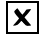 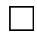 Wnioseko dofinansowanie w formie dotacji, w ramach programu priorytetowego „Czyste Powietrze”Przed przystąpieniem do wypełnienia wniosku należy zapoznać się z Programem Priorytetowym, Regulaminem naboru oraz Instrukcją wypełniania wniosku.
We wniosku należy wypełnić zielone pola, które dotyczą Wnioskodawcy i przedsięwzięcia.Dane ogólneDane ogólneDane ogólneDane ogólneNazwiskoA.1.1ImięA.1.2PESELA.1.3NIP                 A.1.4Telefon kontaktowyA.1.5e-mail Wnioskodawcy albo pełnomocnikaA.1.6Informacja o współmałżonkuInformacja o współmałżonkuInformacja o współmałżonkuInformacja o współmałżonkuInformacja o współmałżonkuPozostaję w związku małżeńskim 
Nie pozostaję w związku małżeńskimA.1.7                                                                                                                    A.1.8Pozostaję w związku małżeńskim 
Nie pozostaję w związku małżeńskimA.1.7                                                                                                                    A.1.8Pozostaję w związku małżeńskim 
Nie pozostaję w związku małżeńskimA.1.7                                                                                                                    A.1.8Pozostaję w związku małżeńskim 
Nie pozostaję w związku małżeńskimA.1.7                                                                                                                    A.1.8Pozostaję w związku małżeńskim 
Nie pozostaję w związku małżeńskimA.1.7                                                                                                                    A.1.8Imię i nazwisko współmałżonka A.1.9A.1.9PESEL współmałżonkaA.1.10        Pozostaję w ustawowej wspólności majątkowej A.1.11Pozostaję w ustawowej wspólności majątkowej A.1.11Posiadam rozdzielność majątkową ze współmałżonką/iem A.1.12Posiadam rozdzielność majątkową ze współmałżonką/iem A.1.12Posiadam rozdzielność majątkową ze współmałżonką/iem A.1.12Status WnioskodawcyStatus WnioskodawcyStatus WnioskodawcyJestem WŁAŚCICIELEM budynku mieszkalnego jednorodzinnego/lokalu mieszkalnego wydzielonego w budynku jednorodzinnym A.1.13Jestem WSPÓŁWŁAŚCICIELEM budynku mieszkalnego jednorodzinnego/lokalu mieszkalnego wydzielonego w budynku jednorodzinnym A.1.14Jestem WSPÓŁWŁAŚCICIELEM budynku mieszkalnego jednorodzinnego/lokalu mieszkalnego wydzielonego w budynku jednorodzinnym A.1.14Jestem Wnioskodawcą uprawnionym do PODSTAWOWEGO poziomu dofinansowania (zgodnie z Częścią 1 Programu)             A.1.15Jestem Wnioskodawcą uprawnionym do PODWYŻSZONEGO poziomu dofinansowania (zgodnie z Częścią 2 Programu)  A.1.16Jestem Wnioskodawcą uprawnionym do NAJWYŻSZEGO poziomu dofinansowania (zgodnie z Częścią 3 Programu)  A.1.16aAdres zamieszkaniaAdres zamieszkaniaAdres zamieszkaniaAdres zamieszkaniaKrajA.1.17                                                       WojewództwoA.1.18                                                           PowiatA.1.19                                                       Gmina                A.1.20                                                           MiejscowośćA.1.21                                                       UlicaA.1.22Nr domu/lokaluA.1.23Kod pocztowyA.1.24PocztaA.1.25Adres do korespondencji w Polsce (wypełnić gdy inny niż adres zamieszkania albo adres pełnomocnika jeśli w imieniu wnioskodawcy występuje pełnomocnik) Adres do korespondencji w Polsce (wypełnić gdy inny niż adres zamieszkania albo adres pełnomocnika jeśli w imieniu wnioskodawcy występuje pełnomocnik) Adres do korespondencji w Polsce (wypełnić gdy inny niż adres zamieszkania albo adres pełnomocnika jeśli w imieniu wnioskodawcy występuje pełnomocnik) Adres do korespondencji w Polsce (wypełnić gdy inny niż adres zamieszkania albo adres pełnomocnika jeśli w imieniu wnioskodawcy występuje pełnomocnik) Adres do korespondencji inny niż adres zamieszkania albo adres pełnomocnika, jeśli w imieniu wnioskodawcy występuje pełnomocnikA.1.26Adres do korespondencji inny niż adres zamieszkania albo adres pełnomocnika, jeśli w imieniu wnioskodawcy występuje pełnomocnikA.1.26Adres do korespondencji inny niż adres zamieszkania albo adres pełnomocnika, jeśli w imieniu wnioskodawcy występuje pełnomocnikA.1.26Adres do korespondencji inny niż adres zamieszkania albo adres pełnomocnika, jeśli w imieniu wnioskodawcy występuje pełnomocnikA.1.26WojewództwoA.1.27                                                      Powiat A.1.28                                                           GminaA.1.29                                                      MiejscowośćA.1.30                                                           UlicaA.1.31   Nr domu/lokaluA.1.32Kod pocztowyA.1.33PocztaA.1.34Adres budynku/lokalu mieszkalnegoAdres budynku/lokalu mieszkalnegoAdres budynku/lokalu mieszkalnegoAdres budynku/lokalu mieszkalnegoAdres taki sam jak adres zamieszkaniaB.1.1Adres taki sam jak adres zamieszkaniaB.1.1Adres taki sam jak adres zamieszkaniaB.1.1Adres taki sam jak adres zamieszkaniaB.1.1WojewództwoB.1.2                                                         Powiat B.1.3                                                            Gmina B.1.4                                                         MiejscowośćB.1.5                                                            UlicaB.1.6Nr domu/lokaluB.1.7Kod pocztowyB.1.8PocztaB.1.9Wniosek dotyczy                             B.1.10budynku mieszkalnego
jednorodzinnego                 B.1.11budynku mieszkalnego
jednorodzinnego                 B.1.11wydzielonego w budynku mieszkalnym jednorodzinnym lokalu mieszkalnego z wyodrębnioną księgą wieczystą wydzielonego w budynku mieszkalnym jednorodzinnym lokalu mieszkalnego z wyodrębnioną księgą wieczystą Numer księgi wieczystejB.1.12xxxx/yyyyyyyy/z Numer działki 
(zgodnie z danymi ewidencji gruntów i budynków)Numer działki 
(zgodnie z danymi ewidencji gruntów i budynków)B.1.13Na ten budynek/lokal mieszkalny uzyskano już wcześniej dotację
    
w Programie Czyste Powietrze                                                    B.1.14Na ten budynek/lokal mieszkalny uzyskano już wcześniej dotację
    
w Programie Czyste Powietrze                                                    B.1.14Na ten budynek/lokal mieszkalny uzyskano już wcześniej dotację
    
w Programie Czyste Powietrze                                                    B.1.14Na ten budynek/lokal mieszkalny uzyskano już wcześniej dotację
    
w Programie Czyste Powietrze                                                    B.1.14Na ten budynek/lokal mieszkalny uzyskano już wcześniej dotację
    
w Programie Czyste Powietrze                                                    B.1.14Rok wystąpienia o zgodę na budowę/zgłoszenia budowy (należy wybrać odpowiedni przedział czasowy)B.1.16          Powierzchnia całkowita budynku/lokalu mieszkalnego [m2]B.1.17w budynku/lokalu mieszkalnym prowadzona jest działalność gospodarcza w rozumieniu ProgramuB.1.18w budynku/lokalu mieszkalnym prowadzona jest działalność gospodarcza w rozumieniu ProgramuB.1.18w budynku/lokalu mieszkalnym prowadzona jest działalność gospodarcza w rozumieniu ProgramuB.1.18w budynku/lokalu mieszkalnym prowadzona jest działalność gospodarcza w rozumieniu ProgramuB.1.18Powierzchnia wykorzystywana na prowadzenie działalności gospodarczej [m2]B.1.19Liczba miesięcy w roku wykorzystania powierzchni na prowadzenie działalności gospodarczej B.1.20                % powierzchni całkowitej wykorzystywanej na prowadzenie działalności gospodarczejB.1.21W ramach przedsięwzięcia zostanie zlikwidowane dotychczasowe źródło ciepła 

na paliwo stałe                                                                                                             B.1.22     
                                          W ramach przedsięwzięcia zostanie zlikwidowane dotychczasowe źródło ciepła 

na paliwo stałe                                                                                                             B.1.22     
                                          Łączna liczba źródeł ciepła na paliwo stałe podlegających likwidacjiB.1.24Data rozpoczęcia przedsięwzięcia – poniesienia pierwszego kosztu kwalifikowanego (data wystawienia pierwszej faktury lub równoważnego dokumentu księgowego)                   B.2.1       DotyczyDotyczyKoszty kwalifikowaneKoszty kwalifikowaneKwota kosztów  kwalifikowanychMaksymalna kwota dotacjiwg załącznika2 albo 2a albo 2bB.2.1.2Podłączenie do sieci ciepłowniczej wraz z przyłączem Podłączenie do sieci ciepłowniczej wraz z przyłączem B.2.1.3B.2.1.4B.2.1.2Zakup/montaż węzła cieplnego z programatorem temperatury, zbiornikiem akumulacyjnym/buforowym, zbiornikiem cwu z osprzętem, wraz z wykonaniem przyłącza od sieci ciepłowniczej do węzła cieplnego (w tym opłata przyłączeniowa).Zakup/montaż węzła cieplnego z programatorem temperatury, zbiornikiem akumulacyjnym/buforowym, zbiornikiem cwu z osprzętem, wraz z wykonaniem przyłącza od sieci ciepłowniczej do węzła cieplnego (w tym opłata przyłączeniowa).B.2.1.3B.2.1.4B.2.1.5Pompa ciepła powietrze/wodaPompa ciepła powietrze/wodaB.2.1.6B.2.1.7B.2.1.5Zakup/montaż pompy ciepła typu powietrze/woda z osprzętem, zbiornikiem akumulacyjnym/buforowym, zbiornikiem cwu z osprzętem.Zakup/montaż pompy ciepła typu powietrze/woda z osprzętem, zbiornikiem akumulacyjnym/buforowym, zbiornikiem cwu z osprzętem.B.2.1.6B.2.1.7B.2.1.8Pompa ciepła powietrze/woda o podwyższonej klasie efektywności energetycznejPompa ciepła powietrze/woda o podwyższonej klasie efektywności energetycznejB.2.1.9B.2.1.10B.2.1.8Zakup/montaż pompy ciepła powietrze/woda z osprzętem, zbiornikiem akumulacyjnym/buforowym, zbiornikiem cwu z osprzętem.Zakup/montaż pompy ciepła powietrze/woda z osprzętem, zbiornikiem akumulacyjnym/buforowym, zbiornikiem cwu z osprzętem.B.2.1.9B.2.1.10B.2.1.11Pompa ciepła powietrze/powietrzePompa ciepła powietrze/powietrzeB.2.1.12B.2.1.13B.2.1.11Zakup/montaż pompy ciepła typu powietrze/powietrze z osprzętem.Zakup/montaż pompy ciepła typu powietrze/powietrze z osprzętem.B.2.1.12B.2.1.13B.2.14Gruntowa pompa ciepła o podwyższonej klasie efektywności energetycznejGruntowa pompa ciepła o podwyższonej klasie efektywności energetycznejB.2.1.15B.2.1.16B.2.14Zakup/montaż pompy ciepła grunt/woda, woda/woda z osprzętem, zbiornikiem akumulacyjnym/buforowym, zbiornikiem cwu z osprzętem.Zakup/montaż pompy ciepła grunt/woda, woda/woda z osprzętem, zbiornikiem akumulacyjnym/buforowym, zbiornikiem cwu z osprzętem.B.2.1.15B.2.1.16B.2.1.17Kocioł gazowy kondensacyjnyKocioł gazowy kondensacyjnyB.2.1.18B.2.1.19B.2.1.17Zakup/montaż kotła gazowego kondensacyjnego z osprzętem, sterowaniem, armaturą zabezpieczającą i regulującą, układem doprowadzenia powietrza i odprowadzenia spalin, zbiornikiem akumulacyjnym/buforowym, zbiornikiem cwu  z osprzętem, zbiornikiem na gaz.Zakup/montaż kotła gazowego kondensacyjnego z osprzętem, sterowaniem, armaturą zabezpieczającą i regulującą, układem doprowadzenia powietrza i odprowadzenia spalin, zbiornikiem akumulacyjnym/buforowym, zbiornikiem cwu  z osprzętem, zbiornikiem na gaz.B.2.1.18B.2.1.19B.2.1.20Kotłownia gazowa (przyłącze gazowe i instalacja wewnętrzna, kocioł gazowy kondensacyjny, opłata przyłączeniowa, dokumentacja projektowa). Dotyczy budynków, które nie są przyłączone do sieci dystrybucji gazu.Kotłownia gazowa (przyłącze gazowe i instalacja wewnętrzna, kocioł gazowy kondensacyjny, opłata przyłączeniowa, dokumentacja projektowa). Dotyczy budynków, które nie są przyłączone do sieci dystrybucji gazu.B.2.1.21B.2.1.22B.2.1.20Wykonanie przyłącza gazowego i instalacji od przyłącza do kotła, w tym koszt opłaty przyłączeniowej. Zakup/montaż kotła gazowego kondensacyjnego z osprzętem, sterowaniem, armaturą zabezpieczającą i regulującą, układem doprowadzenia powietrza i odprowadzenia spalin, zbiornikiem akumulacyjnym/buforowym, zbiornikiem cwu z osprzętem; Wykonanie niezbędnej dokumentacji projektowej.Wykonanie przyłącza gazowego i instalacji od przyłącza do kotła, w tym koszt opłaty przyłączeniowej. Zakup/montaż kotła gazowego kondensacyjnego z osprzętem, sterowaniem, armaturą zabezpieczającą i regulującą, układem doprowadzenia powietrza i odprowadzenia spalin, zbiornikiem akumulacyjnym/buforowym, zbiornikiem cwu z osprzętem; Wykonanie niezbędnej dokumentacji projektowej.B.2.1.21B.2.1.22B.2.1.23Kocioł olejowy kondensacyjnyKocioł olejowy kondensacyjnyB.2.1.24B.2.1.25B.2.1.23Zakup/montaż kotła olejowego kondensacyjnego z osprzętem, sterowaniem, armaturą zabezpieczającą i regulującą, układem doprowadzenia powietrza i odprowadzenia spalin, zbiornikiem akumulacyjnym/buforowym, zbiornikiem cwu  z osprzętem, zbiornikiem na olej.Zakup/montaż kotła olejowego kondensacyjnego z osprzętem, sterowaniem, armaturą zabezpieczającą i regulującą, układem doprowadzenia powietrza i odprowadzenia spalin, zbiornikiem akumulacyjnym/buforowym, zbiornikiem cwu  z osprzętem, zbiornikiem na olej.B.2.1.24B.2.1.25B.2.1.29Kocioł zgazowujący drewnoKocioł zgazowujący drewnoB.2.1.30B.2.1.31B.2.1.29Zakup/montaż kotła zgazowującego drewno z osprzętem, armaturą zabezpieczającą i regulującą, układem doprowadzenia powietrza i odprowadzenia spalin, zbiornikiem akumulacyjnym/buforowym, zbiornikiem cwu z osprzętem.Zakup/montaż kotła zgazowującego drewno z osprzętem, armaturą zabezpieczającą i regulującą, układem doprowadzenia powietrza i odprowadzenia spalin, zbiornikiem akumulacyjnym/buforowym, zbiornikiem cwu z osprzętem.B.2.1.30B.2.1.31B.2.1.32Kocioł na pellet drzewnyKocioł na pellet drzewnyB.2.1.33B.2.1.34B.2.1.32Zakup/montaż kotła na pellet drzewny z automatycznym sposobem podawania paliwa z osprzętem, armaturą zabezpieczającą i regulującą, układem doprowadzenia powietrza i odprowadzenia spalin, zbiornikiem akumulacyjnym/buforowym, zbiornikiem cwu z osprzętem.Zakup/montaż kotła na pellet drzewny z automatycznym sposobem podawania paliwa z osprzętem, armaturą zabezpieczającą i regulującą, układem doprowadzenia powietrza i odprowadzenia spalin, zbiornikiem akumulacyjnym/buforowym, zbiornikiem cwu z osprzętem.B.2.1.33B.2.1.34B.2.1.35Kocioł na pellet drzewny o podwyższonym standardzieKocioł na pellet drzewny o podwyższonym standardzieB.2.1.36B.2.1.37B.2.1.35Zakup/montaż kotła na pellet drzewny z automatycznym sposobem podawania paliwa, o obniżonej emisyjności cząstek stałych o wartości ≤ 20 mg/m3  (W odniesieniu do suchych spalin w temp. 0°C, 1013 mbar przy O2=10%) z osprzętem, armaturą zabezpieczającą i regulującą, układem doprowadzenia powietrza i odprowadzenia spalin, zbiornikiem akumulacyjnym/buforowym, zbiornikiem cwu z osprzętem.Zakup/montaż kotła na pellet drzewny z automatycznym sposobem podawania paliwa, o obniżonej emisyjności cząstek stałych o wartości ≤ 20 mg/m3  (W odniesieniu do suchych spalin w temp. 0°C, 1013 mbar przy O2=10%) z osprzętem, armaturą zabezpieczającą i regulującą, układem doprowadzenia powietrza i odprowadzenia spalin, zbiornikiem akumulacyjnym/buforowym, zbiornikiem cwu z osprzętem.B.2.1.36B.2.1.37B.2.1.38Ogrzewanie elektryczneOgrzewanie elektryczneB.2.1.39B.2.1.40B.2.1.38Zakup/montaż urządzenia grzewczego elektrycznego (innego niż pompa ciepła), materiałów instalacyjnych wchodzących w skład systemu ogrzewania elektrycznego, zbiornika akumulacyjnego/buforowego, zbiornika cwu z osprzętem.Zakup/montaż urządzenia grzewczego elektrycznego (innego niż pompa ciepła), materiałów instalacyjnych wchodzących w skład systemu ogrzewania elektrycznego, zbiornika akumulacyjnego/buforowego, zbiornika cwu z osprzętem.B.2.1.39B.2.1.40B.2.1.41Instalacja centralnego ogrzewania, 
Instalacja ciepłej wody użytkowejInstalacja centralnego ogrzewania, 
Instalacja ciepłej wody użytkowejB.2.1.42B.2.1.43B.2.1.41Zakup/montaż materiałów instalacyjnych i urządzeń wchodzących w skład instalacji centralnego ogrzewania (w tym kolektorów słonecznych), wykonanie równoważenia hydraulicznego instalacji grzewczej.

Zakup/montaż materiałów instalacyjnych i urządzeń wchodzących w skład instalacji przygotowania ciepłej wody użytkowej (w tym kolektorów słonecznych i pomp ciepła do ciepłej wody użytkowej).Zakup/montaż materiałów instalacyjnych i urządzeń wchodzących w skład instalacji centralnego ogrzewania (w tym kolektorów słonecznych), wykonanie równoważenia hydraulicznego instalacji grzewczej.

Zakup/montaż materiałów instalacyjnych i urządzeń wchodzących w skład instalacji przygotowania ciepłej wody użytkowej (w tym kolektorów słonecznych i pomp ciepła do ciepłej wody użytkowej).B.2.1.42B.2.1.43B.2.1.44Wentylacja mechaniczna z odzyskiem ciepłaWentylacja mechaniczna z odzyskiem ciepłaB.2.1.45B.2.1.46B.2.1.44Zakup/montaż materiałów instalacyjnych składających się na system wentylacji mechanicznej z odzyskiem ciepła (wentylacja z centralą wentylacyjną, rekuperatory ścienne).Zakup/montaż materiałów instalacyjnych składających się na system wentylacji mechanicznej z odzyskiem ciepła (wentylacja z centralą wentylacyjną, rekuperatory ścienne).B.2.1.45B.2.1.46B.2.1.47Mikroinstalacja fotowoltaicznaB.2.1.48B.2.1.49B.2.1.47Zakup/montaż oraz odbiór i uruchomienie mikroinstalacji fotowoltaicznej (panele fotowoltaiczne z niezbędnym oprzyrządowaniem)Zakup/montaż oraz odbiór i uruchomienie mikroinstalacji fotowoltaicznej (panele fotowoltaiczne z niezbędnym oprzyrządowaniem)B.2.1.48B.2.1.49Suma Suma Suma B.2.1.50B.2.1.51DotyczyDotyczyKoszty kwalifikowaneLiczba m2 objętych zakresem z poprzedniej kolumnyKwota kosztów kwalifikowanychKwota kosztu/m2Maksymalna kwota dotacjiwg załącznika2 albo 2a albo 2bB.2.2.2Ocieplenie przegród budowlanychB.2.2.3B.2.2.4B.2.2.5B.2.2.6B.2.2.2Zakup/montaż materiałów budowlanych wykorzystywanych do ocieplenia przegród budowlanych zewnętrznych i wewnętrznych oddzielających pomieszczenia ogrzewane od nieogrzewanych, stropów pod nieogrzewanymi poddaszami, stropów nad pomieszczeniami nieogrzewanymi i zamkniętymi przestrzeniami podpodłogowymi, płyt balkonowych, fundamentów itp. wchodzących w skład systemów dociepleń lub wykorzystywanych do zabezpieczenia przed zawilgoceniem. Zakup i montaż materiałów budowlanych w celu przeprowadzenia niezbędnych prac towarzyszących (np. wymiana parapetów zewnętrznych, orynnowania itp.)B.2.2.3B.2.2.4B.2.2.5B.2.2.6Dach/stropodach/strop pod nieogrzewanym poddaszemB.2.2.7Ściany zewnętrzne/przegrody pionoweB.2.2.9Podłoga na gruncie/strop nad piwnicąB.2.2.11B.2.2.13Stolarka okiennaB.2.2.14B.2.2.15B.2.2.16B.2.2.17B.2.2.13Zakup/montaż stolarki okiennej w tym okna/drzwi balkonowe, okna połaciowe, powierzchnie przezroczyste nieotwieralne wraz z systemami montażowymi.B.2.2.14B.2.2.15B.2.2.16B.2.2.17B.2.2.18Stolarka drzwiowaB.2.2.19B.2.2.20B.2.2.21B.2.2.22B.2.2.18Zakup/montaż stolarki drzwiowej w tym drzwi zewnętrzne, drzwi/bramy garażowe.B.2.2.19B.2.2.20B.2.2.21B.2.2.22SumaSumaSumaB.2.2.23B.2.2.24DotyczyDotyczyKoszt kwalifikowanyKwota kosztów kwalifikowanychMaksymalna kwota dotacjiwg załącznika2 albo 2a albo 2bB.2.3.2Audyt energetyczny B.2.3.3B.2.3.4B.2.3.2Koszt wykonania audytu energetycznego budynku/lokalu mieszkalnego jest kwalifikowany, pod warunkiem, że Wnioskodawca będzie realizował zadanie związane z ociepleniem przegród budowlanych oraz, że zakres prac dla wybranego wariantu wynikającego z audytu energetycznego zostanie zrealizowany w ramach złożonego wniosku o dofinansowanie, nie później niż do dnia zakończenia realizacji wnioskowanego przedsięwzięcia.B.2.3.3B.2.3.4B.2.3.5Dokumentacja projektowaB.2.3.6B.2.3.7B.2.3.5Koszt wykonania branżowej dokumentacji projektowej dotyczącej:przebudowy konstrukcji dachu pod ocieplenie,modernizacji instalacji wewnętrznej co lub cwu,wymiany źródła ciepła,wentylacji mechanicznej z odzyskiem ciepła,pod warunkiem, że prace będące przedmiotem dokumentacji, zostaną zrealizowane w ramach złożonego wniosku o dofinansowanie przedsięwzięcia, nie później, niż do dnia zakończenia realizacji wnioskowanego przedsięwzięcia.B.2.3.6B.2.3.7B.2.3.8Ekspertyzy B.2.3.9B.2.3.10B.2.3.8Koszt wykonania ekspertyzy ornitologicznej i chiropterologicznej (gniazdowanie ptaków i nietoperzy w budynkach do termomodernizacji).B.2.3.9B.2.3.10Suma Suma B.2.3.11B.2.3.12stanowiący podstawę obliczenia podatku, wykazany w ostatnio złożonym zeznaniu podatkowym zgodnie z ustawą o podatku dochodowym od osób fizycznych               C.1.1stanowiący podstawę obliczenia podatku, wykazany w ostatnio złożonym zeznaniu podatkowym zgodnie z ustawą o podatku dochodowym od osób fizycznych               C.1.1stanowiący podstawę obliczenia podatku, wykazany w ostatnio złożonym zeznaniu podatkowym zgodnie z ustawą o podatku dochodowym od osób fizycznych               C.1.1stanowiący podstawę obliczenia podatku, wykazany w ostatnio złożonym zeznaniu podatkowym zgodnie z ustawą o podatku dochodowym od osób fizycznych               C.1.1stanowiący podstawę obliczenia podatku, wykazany w ostatnio złożonym zeznaniu podatkowym zgodnie z ustawą o podatku dochodowym od osób fizycznych               C.1.1stanowiący podstawę obliczenia podatku, wykazany w ostatnio złożonym zeznaniu podatkowym zgodnie z ustawą o podatku dochodowym od osób fizycznych               C.1.1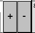 Wartość dochoduC.1.2                   C.1.2                   C.1.2                   C.1.2                   Rodzaj PITC.1.3                                                                                                                    C.1.3                                                                                                                    Za rokC.1.4                            Ustalony zgodnie z wartościami określonymi w załączniku do obwieszczenia ministra właściwego do spraw rodziny w sprawie wysokości dochodu za dany rok z działalności podlegającej opodatkowaniu na podstawie przepisów o zryczałtowanym podatku dochodowym od niektórych przychodów osiąganych przez osoby fizyczne, obowiązującego na dzień złożenia wniosku oraz na podstawie dokumentów potwierdzających wysokość uzyskanego dochodu, zawierających informacje o wysokości przychodu i stawce podatku lub wysokości opłaconego podatku dochodowego w roku wskazanym w powyższym obwieszczeniu ministra          C.1.5          Ustalony zgodnie z wartościami określonymi w załączniku do obwieszczenia ministra właściwego do spraw rodziny w sprawie wysokości dochodu za dany rok z działalności podlegającej opodatkowaniu na podstawie przepisów o zryczałtowanym podatku dochodowym od niektórych przychodów osiąganych przez osoby fizyczne, obowiązującego na dzień złożenia wniosku oraz na podstawie dokumentów potwierdzających wysokość uzyskanego dochodu, zawierających informacje o wysokości przychodu i stawce podatku lub wysokości opłaconego podatku dochodowego w roku wskazanym w powyższym obwieszczeniu ministra          C.1.5          Ustalony zgodnie z wartościami określonymi w załączniku do obwieszczenia ministra właściwego do spraw rodziny w sprawie wysokości dochodu za dany rok z działalności podlegającej opodatkowaniu na podstawie przepisów o zryczałtowanym podatku dochodowym od niektórych przychodów osiąganych przez osoby fizyczne, obowiązującego na dzień złożenia wniosku oraz na podstawie dokumentów potwierdzających wysokość uzyskanego dochodu, zawierających informacje o wysokości przychodu i stawce podatku lub wysokości opłaconego podatku dochodowego w roku wskazanym w powyższym obwieszczeniu ministra          C.1.5          Ustalony zgodnie z wartościami określonymi w załączniku do obwieszczenia ministra właściwego do spraw rodziny w sprawie wysokości dochodu za dany rok z działalności podlegającej opodatkowaniu na podstawie przepisów o zryczałtowanym podatku dochodowym od niektórych przychodów osiąganych przez osoby fizyczne, obowiązującego na dzień złożenia wniosku oraz na podstawie dokumentów potwierdzających wysokość uzyskanego dochodu, zawierających informacje o wysokości przychodu i stawce podatku lub wysokości opłaconego podatku dochodowego w roku wskazanym w powyższym obwieszczeniu ministra          C.1.5          Ustalony zgodnie z wartościami określonymi w załączniku do obwieszczenia ministra właściwego do spraw rodziny w sprawie wysokości dochodu za dany rok z działalności podlegającej opodatkowaniu na podstawie przepisów o zryczałtowanym podatku dochodowym od niektórych przychodów osiąganych przez osoby fizyczne, obowiązującego na dzień złożenia wniosku oraz na podstawie dokumentów potwierdzających wysokość uzyskanego dochodu, zawierających informacje o wysokości przychodu i stawce podatku lub wysokości opłaconego podatku dochodowego w roku wskazanym w powyższym obwieszczeniu ministra          C.1.5          Ustalony zgodnie z wartościami określonymi w załączniku do obwieszczenia ministra właściwego do spraw rodziny w sprawie wysokości dochodu za dany rok z działalności podlegającej opodatkowaniu na podstawie przepisów o zryczałtowanym podatku dochodowym od niektórych przychodów osiąganych przez osoby fizyczne, obowiązującego na dzień złożenia wniosku oraz na podstawie dokumentów potwierdzających wysokość uzyskanego dochodu, zawierających informacje o wysokości przychodu i stawce podatku lub wysokości opłaconego podatku dochodowego w roku wskazanym w powyższym obwieszczeniu ministra          C.1.5Wartość dochoduC.1.6                   C.1.6                   C.1.6                   C.1.6                   Rodzaj PITC.1.7                                                                                                                    C.1.7                                                                                                                    Za rokC.1.8                  Wysokość zapłaconego podatku 
[dla PIT-16] Wysokość zapłaconego podatku 
[dla PIT-16] C.1.9Wysokość przychodów ogółem  
(dla PIT-28)                                      Wysokość przychodów ogółem  
(dla PIT-28)                                      C.1.10Stawka podatku 
PIT 28C.1.11z tytułu prowadzenia gospodarstwa rolnego, przyjmując, że z 1 ha przeliczeniowego uzyskuje się dochód roczny w wysokości dochodu ogłaszanego corocznie, w drodze obwieszczenia Prezesa Głównego Urzędu Statystycznego na podstawie ustawy o podatku rolnym obowiązującego na dzień złożenia wniosku         C.1.12z tytułu prowadzenia gospodarstwa rolnego, przyjmując, że z 1 ha przeliczeniowego uzyskuje się dochód roczny w wysokości dochodu ogłaszanego corocznie, w drodze obwieszczenia Prezesa Głównego Urzędu Statystycznego na podstawie ustawy o podatku rolnym obowiązującego na dzień złożenia wniosku         C.1.12z tytułu prowadzenia gospodarstwa rolnego, przyjmując, że z 1 ha przeliczeniowego uzyskuje się dochód roczny w wysokości dochodu ogłaszanego corocznie, w drodze obwieszczenia Prezesa Głównego Urzędu Statystycznego na podstawie ustawy o podatku rolnym obowiązującego na dzień złożenia wniosku         C.1.12z tytułu prowadzenia gospodarstwa rolnego, przyjmując, że z 1 ha przeliczeniowego uzyskuje się dochód roczny w wysokości dochodu ogłaszanego corocznie, w drodze obwieszczenia Prezesa Głównego Urzędu Statystycznego na podstawie ustawy o podatku rolnym obowiązującego na dzień złożenia wniosku         C.1.12z tytułu prowadzenia gospodarstwa rolnego, przyjmując, że z 1 ha przeliczeniowego uzyskuje się dochód roczny w wysokości dochodu ogłaszanego corocznie, w drodze obwieszczenia Prezesa Głównego Urzędu Statystycznego na podstawie ustawy o podatku rolnym obowiązującego na dzień złożenia wniosku         C.1.12z tytułu prowadzenia gospodarstwa rolnego, przyjmując, że z 1 ha przeliczeniowego uzyskuje się dochód roczny w wysokości dochodu ogłaszanego corocznie, w drodze obwieszczenia Prezesa Głównego Urzędu Statystycznego na podstawie ustawy o podatku rolnym obowiązującego na dzień złożenia wniosku         C.1.12Wartość dochoduC.1.13                   C.1.13                   C.1.13                   C.1.13                   Liczba ha przeliczeniowych (Użytki rolne)                  C.1.14                                                                                                                      C.1.14                                                                                                                      Dochód wg GUS C.1.15          niepodlegający opodatkowaniu na podstawie przepisów o podatku dochodowym od osób fizycznych i mieszczący się pod względem rodzaju w katalogu zawartym w art.3 lit. c) ustawy o świadczeniach rodzinnych, osiągnięty w roku kalendarzowym poprzedzającym rok złożenia wniosku o dofinansowanie, wykazany w odpowiednim dokumencie       C.1.16niepodlegający opodatkowaniu na podstawie przepisów o podatku dochodowym od osób fizycznych i mieszczący się pod względem rodzaju w katalogu zawartym w art.3 lit. c) ustawy o świadczeniach rodzinnych, osiągnięty w roku kalendarzowym poprzedzającym rok złożenia wniosku o dofinansowanie, wykazany w odpowiednim dokumencie       C.1.16niepodlegający opodatkowaniu na podstawie przepisów o podatku dochodowym od osób fizycznych i mieszczący się pod względem rodzaju w katalogu zawartym w art.3 lit. c) ustawy o świadczeniach rodzinnych, osiągnięty w roku kalendarzowym poprzedzającym rok złożenia wniosku o dofinansowanie, wykazany w odpowiednim dokumencie       C.1.16niepodlegający opodatkowaniu na podstawie przepisów o podatku dochodowym od osób fizycznych i mieszczący się pod względem rodzaju w katalogu zawartym w art.3 lit. c) ustawy o świadczeniach rodzinnych, osiągnięty w roku kalendarzowym poprzedzającym rok złożenia wniosku o dofinansowanie, wykazany w odpowiednim dokumencie       C.1.16niepodlegający opodatkowaniu na podstawie przepisów o podatku dochodowym od osób fizycznych i mieszczący się pod względem rodzaju w katalogu zawartym w art.3 lit. c) ustawy o świadczeniach rodzinnych, osiągnięty w roku kalendarzowym poprzedzającym rok złożenia wniosku o dofinansowanie, wykazany w odpowiednim dokumencie       C.1.16niepodlegający opodatkowaniu na podstawie przepisów o podatku dochodowym od osób fizycznych i mieszczący się pod względem rodzaju w katalogu zawartym w art.3 lit. c) ustawy o świadczeniach rodzinnych, osiągnięty w roku kalendarzowym poprzedzającym rok złożenia wniosku o dofinansowanie, wykazany w odpowiednim dokumencie       C.1.16Wartość dochoduC.1.17                 C.1.17                 C.1.17                 C.1.17                 Rodzaj dochodu                                                                                       C.1.18                                                                                                                      C.1.18                                                                                                                      Za rokC.1.19                 Łącznie uzyskane przeze mnie dochody z powyższych źródeł wynoszą    Łącznie uzyskane przeze mnie dochody z powyższych źródeł wynoszą    Łącznie uzyskane przeze mnie dochody z powyższych źródeł wynoszą    Łącznie uzyskane przeze mnie dochody z powyższych źródeł wynoszą     C.1.20                   C.1.20                  C.2.1Oświadczam, że jestem uprawniony do uzyskania podwyższonego poziomu dofinansowania oraz dołączam do wniosku zaświadczenie potwierdzające przeciętny miesięczny dochód na jednego członka mojego gospodarstwa domowego, wydane przez właściwy organ. Oświadczam, że jestem uprawniony do uzyskania podwyższonego poziomu dofinansowania oraz dołączam do wniosku zaświadczenie potwierdzające przeciętny miesięczny dochód na jednego członka mojego gospodarstwa domowego, wydane przez właściwy organ. C.2.2Oświadczam, że:nie prowadzę pozarolniczej działalności gospodarczejalboprowadzę  pozarolniczą działalność gospodarczą i mój roczny przychód, z tego  tytułu za rok kalendarzowy, za który ustalony został przeciętny miesięczny dochód wskazany w załączonym do wniosku zaświadczeniu, nie przekroczył trzydziestokrotności kwoty minimalnego wynagrodzenia za pracę określonego w rozporządzeniu Rady Ministrów obowiązującym  w grudniu  roku poprzedzającego rok złożenia wniosku o dofinansowanie.Oświadczam, że:nie prowadzę pozarolniczej działalności gospodarczejalboprowadzę  pozarolniczą działalność gospodarczą i mój roczny przychód, z tego  tytułu za rok kalendarzowy, za który ustalony został przeciętny miesięczny dochód wskazany w załączonym do wniosku zaświadczeniu, nie przekroczył trzydziestokrotności kwoty minimalnego wynagrodzenia za pracę określonego w rozporządzeniu Rady Ministrów obowiązującym  w grudniu  roku poprzedzającego rok złożenia wniosku o dofinansowanie.C.2.2Wartość rocznego przychodu, o którym mowa powyżej z tytułu prowadzenia pozarolniczej działalności gospodarczej wynosi:C.2.3C.3.1Oświadczam, że jestem uprawniony do uzyskania najwyższego poziomu dofinansowania oraz dołączam do wniosku zaświadczenie potwierdzające przeciętny miesięczny dochód na jednego członka mojego gospodarstwa domowego, wydane przez właściwy organ.Oświadczam, że jestem uprawniony do uzyskania najwyższego poziomu dofinansowania oraz dołączam do wniosku zaświadczenie potwierdzające przeciętny miesięczny dochód na jednego członka mojego gospodarstwa domowego, wydane przez właściwy organ.C.3.2Oświadczam, że jestem uprawniony do uzyskania najwyższego poziomu dofinansowania oraz dołączam do wniosku zaświadczenie potwierdzające ustalone prawo do otrzymywania zasiłku stałego, zasiłku okresowego, zasiłku rodzinnego lub stałego zasiłku opiekuńczegoOświadczam, że jestem uprawniony do uzyskania najwyższego poziomu dofinansowania oraz dołączam do wniosku zaświadczenie potwierdzające ustalone prawo do otrzymywania zasiłku stałego, zasiłku okresowego, zasiłku rodzinnego lub stałego zasiłku opiekuńczegoC.3.3Oświadczam, że:nie prowadzę pozarolniczej działalności gospodarczejalboprowadzę  pozarolniczą działalność gospodarczą i mój roczny przychód, z tego  tytułu za rok kalendarzowy, za który ustalony został przeciętny miesięczny dochód wskazany w załączonym do wniosku zaświadczeniu potwierdzającym przeciętny miesięczny dochód na jednego członka mojego gospodarstwa domowego, nie przekroczył dwudziestokrotności kwoty minimalnego wynagrodzenia za pracę określonego w rozporządzeniu Rady Ministrów obowiązującym  w grudniu  roku poprzedzającego rok złożenia wniosku o dofinansowanie.Oświadczam, że:nie prowadzę pozarolniczej działalności gospodarczejalboprowadzę  pozarolniczą działalność gospodarczą i mój roczny przychód, z tego  tytułu za rok kalendarzowy, za który ustalony został przeciętny miesięczny dochód wskazany w załączonym do wniosku zaświadczeniu potwierdzającym przeciętny miesięczny dochód na jednego członka mojego gospodarstwa domowego, nie przekroczył dwudziestokrotności kwoty minimalnego wynagrodzenia za pracę określonego w rozporządzeniu Rady Ministrów obowiązującym  w grudniu  roku poprzedzającego rok złożenia wniosku o dofinansowanie.C.3.3Wartość rocznego przychodu, o którym mowa powyżej z tytułu prowadzenia pozarolniczej działalności gospodarczej wynosi:C.3.4Kwota dotacji uzyskana wcześniej w ramach Programu Czyste PowietrzeD.1Suma kosztów kwalifikowanych przedsięwzięcia wyliczona z tabel z pkt. B.2.1-B.2.3D.2Suma dotacji wyliczonej w tabelach z pkt. B.2.1-B.2.3D.3Dopuszczalna kwota dotacji wynikająca z rodzaju przedsięwzięcia D.4Wnioskowana dotacja do kwotyD.5F.1Dokument potwierdzający prawo własności budynku mieszkalnego  (jeśli dla budynku lub nieruchomości gruntowej nie została założona księga wieczysta  np. akt notarialny lub inny dokument potwierdzający prawo własności budynku).F.2(jeśli zaznaczono A.1.16 lub A.1.16a z zaznaczonym polem C.3.1) Zaświadczenie wydane zgodnie z art. 411 ust. 10g ustawy – Prawo ochrony środowiska, przez organ właściwy ze względu na adres zamieszkania wnioskodawcy, nie wcześniej niż 3 miesiące przed datą złożenia wniosku o dofinansowanie, wskazujące przeciętny miesięczny dochód na jednego członka gospodarstwa domowego wnioskodawcy(jeśli zaznaczono A.1.16a z zaznaczonym polem C.3.2) Zaświadczenie wydane na wniosek Beneficjenta, przez właściwego wójta, burmistrza lub prezydenta miasta, potwierdzające ustalone prawo do otrzymywania zasiłku stałego, zasiłku okresowego, zasiłku rodzinnego lub specjalnego zasiłku opiekuńczego, zawierające wskazanie rodzaju zasiłku oraz okresu, na który został przyznany, wydane nie wcześniej niż 3 miesiące przed datą złożenia wniosku o dofinansowanie.F.3Załącznik zawierający oświadczenia: Współwłaściciela/wszystkich współwłaścicieli o wyrażeniu zgody na realizację przedsięwzięcia ujętego w niniejszym wniosku o dofinansowanie (jeśli budynek/lokal mieszkalny jest objęty współwłasnością).Współmałżonka o wyrażeniu zgody na zaciagnięcie zobowiązań (jeśli wnioskodawca posiada ustawową wspólność majątkową).F.4Pełnomocnictwo (o ile w imieniu wnioskodawcy występuje pełnomocnik wnioskodawcy, współwłaścicieli, współmałżonka)F.5Oświadczenie Wnioskodawcy stanowiące zgodę na doręczenia elektroniczne Pole opcjonalne – wypełnia gminaPole opcjonalne – wypełnia wfośigwimię i nazwiskoG.1.1adres zamieszkaniaG.1.2Data, podpis……………………………………………………………………………………………………………………………………..imię i nazwisko WnioskodawcyG.3.3adres budynku / lokalu mieszkalnego, w którym realizowane jest przedsięwzięcieG.3.4Data, podpis Wnioskodawcy lub pełnomocnika (jeżeli załączono pełnomocnictwo)……………………………………………………………………………………………………………………………………..